ПЕРМСКИЙ КРАЙЗАКОНО РЕГУЛИРОВАНИИ ДЕЙСТВИЯ ЗАКОНОДАТЕЛЬСТВА ПЕРМСКОГО КРАЯО НАЛОГАХ И СБОРАХ В ОТНОШЕНИИ НАЛОГОПЛАТЕЛЬЩИКОВ,С КОТОРЫМИ ЗАКЛЮЧЕН СПЕЦИАЛЬНЫЙ ИНВЕСТИЦИОННЫЙ КОНТРАКТ,ОБ УСТАНОВЛЕНИИ НАЛОГОВЫХ СТАВОК ПО НАЛОГУ НА ИМУЩЕСТВООРГАНИЗАЦИЙ И ПО НАЛОГУ НА ПРИБЫЛЬ ОРГАНИЗАЦИЙ ДЛЯ УКАЗАННОЙКАТЕГОРИИ НАЛОГОПЛАТЕЛЬЩИКОВ И О ВНЕСЕНИИ ИЗМЕНЕНИЯ В ЗАКОНПЕРМСКОЙ ОБЛАСТИ "О НАЛОГООБЛОЖЕНИИ В ПЕРМСКОМ КРАЕ"ПринятЗаконодательным СобраниемПермского края24 сентября 2015 годаНастоящим Законом регулируется действие актов законодательства Пермского края о налогах и сборах во времени в отношении налогоплательщиков - юридических лиц, являющихся субъектами деятельности в сфере промышленности, реализующих на территории Пермского края инвестиционные проекты в рамках заключенного в соответствии с Федеральным законом "О промышленной политике в Российской Федерации" специального инвестиционного контракта, а также в соответствии с пунктом 3 статьи 284.9, пунктом 2 статьи 372 Налогового кодекса Российской Федерации устанавливаются размеры налоговых ставок по налогу на имущество организаций и налогу на прибыль организаций для указанной категории налогоплательщиков, а также вносится изменение в Закон Пермской области "О налогообложении в Пермском крае".(в ред. Законов Пермского края от 29.06.2016 N 675-ПК, от 01.11.2018 N 292-ПК, от 06.11.2019 N 471-ПК)Статья 1. Для целей настоящего Закона используются следующие основные понятия:абзац утратил силу. - Закон Пермского края от 06.11.2019 N 471-ПК;абзац утратил силу. - Закон Пермского края от 01.11.2018 N 292-ПК;абзац утратил силу. - Закон Пермского края от 06.11.2019 N 471-ПК;специальный инвестиционный контракт - контракт, заключенный в соответствии с Федеральным законом "О промышленной политике в Российской Федерации", в рамках которого реализуется инвестиционный проект.(в ред. Закона Пермского края от 06.11.2019 N 471-ПК)Понятие субъектов деятельности в сфере промышленности, промышленного производства применяется в том же значении, в каком оно применяется в отношении юридических лиц в Федеральном законе "О промышленной политике в Российской Федерации", в Законе Пермского края "О промышленной политике в Пермском крае".Понятие налогоплательщик - участник специального инвестиционного контракта применяется в том же значении, в каком оно применяется в главе 3.5 Налогового кодекса Российской Федерации.(абзац введен Законом Пермского края от 06.11.2019 N 471-ПК)Статья 2. Утратила силу. - Закон Пермского края от 06.11.2019 N 471-ПК.Статья 3. По налогу на имущество организаций в отношении объектов имущественного комплекса, предназначенного для производства промышленной продукции (объектов основных средств), созданных (построенных, приобретенных за плату) и освоенных (введенных в эксплуатацию) налогоплательщиком в результате реализации инвестиционного проекта по созданию либо модернизации и (или) освоению промышленного производства, устанавливается налоговая ставка в размере 0 процентов.(в ред. Законов Пермского края от 29.06.2016 N 675-ПК, от 01.11.2018 N 292-ПК)Право на применение налоговой ставки в размере 0 процентов предоставляется налогоплательщикам на срок, соответствующий сроку действия специального инвестиционного контракта, начиная с налогового периода, в течение которого заключен специальный инвестиционный контракт.В случае выбытия объектов основных средств в результате продажи, передачи по договору дарения, мены, внесения в виде вклада в уставный капитал, а также внесения в счет вклада по договору о совместной деятельности в течение трех лет со дня применения по отношению к ним налоговой ставки в размере, установленном настоящей статьей, налогоплательщик обязан в отношении указанных объектов основных средств исчислить и уплатить сумму налога по налоговой ставке, установленной в соответствии с частью 1 статьи 3 Закона Пермского края "О налоге на имущество организаций на территории Пермского края и о внесении изменений в Закон Пермской области "О налогообложении в Пермском крае".(в ред. Закона Пермского края от 01.11.2018 N 292-ПК)Исчисление суммы налога производится за период применения особого порядка налогообложения.Исчисленная сумма налога подлежит уплате в срок, установленный для уплаты налога (авансовых платежей по налогу) за налоговый (отчетный) период, в котором произошло выбытие указанных основных средств.Уплата налога, исчисленного в соответствии с настоящей статьей, осуществляется налогоплательщиком в порядке и в сроки, установленные Законом Пермского края "О налоге на имущество организаций на территории Пермского края и о внесении изменений в Закон Пермской области "О налогообложении в Пермском крае".(в ред. Закона Пермского края от 01.11.2018 N 292-ПК)Статья 3.1. По налогу на имущество организаций в отношении объектов основных средств, предназначенных для производства промышленной продукции, созданных (построенных, приобретенных за плату) и освоенных (введенных в эксплуатацию) налогоплательщиком - участником специального инвестиционного контракта в рамках реализации инвестиционного проекта, в отношении которого заключен специальный инвестиционный контракт, устанавливается налоговая ставка в размере 0 процентов.Право на применение налоговой ставки, установленной настоящей статьей, предоставляется на срок начиная с налогового периода, в течение которого заключен специальный инвестиционный контракт, до отчетного (налогового) периода, в котором организация утратит статус налогоплательщика - участника специального инвестиционного контракта, но не позднее отчетного (налогового) периода, в котором совокупный объем расходов и недополученных доходов бюджетов бюджетной системы Российской Федерации, образующихся в связи с применением мер стимулирования деятельности в сфере промышленности в отношении инвестиционного проекта, реализуемого в соответствии со специальным инвестиционным контрактом, превысил 50 процентов объема капитальных вложений в инвестиционный проект, размер которых предусмотрен специальным инвестиционным контрактом.Порядок расчета совокупного объема расходов и недополученных доходов бюджетов бюджетной системы Российской Федерации, образующихся в связи с применением мер стимулирования деятельности в сфере промышленности в отношении инвестиционного проекта, реализуемого в соответствии со специальным инвестиционным контрактом, устанавливается методикой, указанной в пункте 8 части 2 статьи 18.3 Федерального закона от 31 декабря 2014 года N 488-ФЗ "О промышленной политике в Российской Федерации".В случае выбытия объектов основных средств в результате продажи, передачи по договору дарения, мены, внесения в виде вклада в уставный капитал, а также внесения в счет вклада по договору о совместной деятельности в течение трех лет со дня применения по отношению к ним налоговой ставки в размере, установленном настоящей статьей, налогоплательщик - участник специального инвестиционного контракта обязан в отношении указанных объектов основных средств исчислить и уплатить сумму налога по налоговой ставке, установленной в соответствии с частью 1 статьи 3 Закона Пермского края "О налоге на имущество организаций на территории Пермского края и о внесении изменений в Закон Пермской области "О налогообложении в Пермском крае".Исчисление суммы налога производится за период применения особого порядка налогообложения.Исчисленная сумма налога подлежит уплате в срок, установленный для уплаты налога (авансовых платежей по налогу) за налоговый (отчетный) период, в котором произошло выбытие указанных основных средств.Уплата налога, исчисленного в соответствии с настоящей статьей, осуществляется налогоплательщиком - участником специального инвестиционного контракта в порядке и в сроки, установленные Законом Пермского края "О налоге на имущество организаций на территории Пермского края и о внесении изменений в Закон Пермской области "О налогообложении в Пермском крае".(статья 3.1 введена Законом Пермского края от 06.11.2019 N 471-ПК)Статья 4. Налоговая ставка налога на прибыль организаций, подлежащего зачислению в бюджет Пермского края, устанавливается для налогоплательщиков в размере 13,5 процента при условии, что доходы от реализации промышленной продукции, произведенной в ходе реализации специального инвестиционного контракта, составляют не менее 90 процентов всех доходов, учитываемых при определении налоговой базы по налогу на прибыль организаций в соответствии с главой 25 Налогового кодекса Российской Федерации, без учета доходов в виде положительных курсовых разниц, предусмотренных пунктом 11 части 2 статьи 250 Налогового кодекса Российской Федерации.(в ред. Закона Пермского края от 26.04.2019 N 387-ПК)Право на применение налоговой ставки, установленной настоящей статьей, предоставляется на срок начиная с налогового периода, в котором в соответствии с данными налогового учета была получена первая прибыль от реализации товаров, произведенных в ходе реализации специального инвестиционного контракта, и до окончания налогового периода, в котором специальный инвестиционный контракт прекращает свое действие.Налоговая ставка, установленная настоящей статьей, применяется при условии ведения налогоплательщиком раздельного учета доходов, полученных от реализации товаров, произведенных в ходе реализации специального инвестиционного контракта, и доходов, полученных при осуществлении иной хозяйственной деятельности.(статья 4 в ред. Закона Пермского края от 01.11.2018 N 292-ПК)Статья 4.1. Налоговая ставка налога на прибыль организаций, подлежащего зачислению в бюджет Пермского края, устанавливается для налогоплательщиков - участников специального инвестиционного контракта в размере 0 процентов.Налоговая ставка, установленная настоящей статьей, применяется:ко всей налоговой базе, определяемой в соответствии с главой 25 Налогового кодекса Российской Федерации, в случае, если доходы от реализации товаров, произведенных в рамках реализации инвестиционного проекта, в отношении которого заключен специальный инвестиционный контракт, составляют не менее 90 процентов всех доходов, учитываемых при определении налоговой базы по налогу в соответствии с указанной главой Налогового кодекса Российской Федерации (без учета доходов в виде положительной курсовой разницы, предусмотренных пунктом 11 части второй статьи 250 Налогового кодекса Российской Федерации);к налоговой базе от деятельности, осуществляемой в рамках реализации инвестиционного проекта, в отношении которого заключен специальный инвестиционный контракт, при условии ведения раздельного учета доходов (расходов), полученных (понесенных) от деятельности, осуществляемой в рамках реализации указанного инвестиционного проекта, и доходов (расходов), полученных (понесенных) при осуществлении иной деятельности.При этом выбранный способ определения налоговой базы должен быть закреплен в учетной политике и не подлежит изменению в течение срока, на который заключен специальный инвестиционный контракт.Право на применение налоговой ставки, установленной настоящей статьей, предоставляется на срок начиная с налогового периода, в котором в соответствии с данными налогового учета была получена первая прибыль от реализации товаров, произведенных в рамках реализации инвестиционного проекта, в отношении которого заключен специальный инвестиционный контракт, до отчетного (налогового) периода, в котором организация утратит статус налогоплательщика - участника специального инвестиционного контракта, но не позднее отчетного (налогового) периода, в котором совокупный объем расходов и недополученных доходов бюджетов бюджетной системы Российской Федерации, образующихся в связи с применением мер стимулирования деятельности в сфере промышленности в отношении инвестиционного проекта, реализуемого в соответствии со специальным инвестиционным контрактом, превысил 50 процентов объема капитальных вложений в инвестиционный проект, размер которых предусмотрен специальным инвестиционным контрактом.Порядок расчета совокупного объема расходов и недополученных доходов бюджетов бюджетной системы Российской Федерации, образующихся в связи с применением мер стимулирования деятельности в сфере промышленности в отношении инвестиционного проекта, реализуемого в соответствии со специальным инвестиционным контрактом, устанавливается методикой, указанной в пункте 8 части 2 статьи 18.3 Федерального закона от 31 декабря 2014 года N 488-ФЗ "О промышленной политике в Российской Федерации".(статья 4.1 в ред. Закона Пермского края от 06.11.2019 N 471-ПК)Статья 5. Внести в Закон Пермской области от 30.08.2001 N 1685-296 "О налогообложении в Пермском крае" (Бюллетень Законодательного Собрания и администрации Пермской области, 25.10.2001, N 7; 14.01.2002, N 9; 12.02.2002, N 10-11; 01.08.2002, N 5; 16.08.2002, N 6; 30.08.2002, N 7; 11.10.2002, N 8; 15.01.2003, N 1; 06.02.2003, N 2; 31.03.2003, N 3; 27.05.2003, N 6; 31.07.2003, N 8; 10.09.2003, N 9, часть II; 16.10.2003, N 10; 12.11.2003, N 11; 10.12.2003, N 13; 30.01.2004, N 1, часть I; 12.03.2004, N 3; 12.07.2004, N 7; 14.10.2004, N 10; 09.12.2004, N 12, часть II; 27.01.2005, N 1, часть II; 28.02.2005, N 2, часть I; 30.03.2005, N 3; 09.09.2005, N 9; 18.10.2005, N 10; 27.12.2005, N 12; 28.02.2006, N 2; 26.04.2006, N 4; 13.06.2006, N 6; Собрание законодательства Пермского края, 26.09.2006, N 9, часть I; 29.11.2006, N 11; 28.02.2007, N 2, часть I; 30.11.2007, N 11; 19.12.2007, N 12; 31.07.2008, N 7; 25.02.2009, N 2, часть II; Бюллетень законов Пермского края, правовых актов губернатора Пермского края, Правительства Пермского края, исполнительных органов государственной власти Пермского края, 12.10.2009, N 40; 30.11.2009, N 47; 29.11.2010, N 47, часть I; 07.11.2011, N 44; 16.07.2012, N 28; 26.11.2012, N 47; 17.12.2012, N 50; 25.11.2013, N 46; 17.02.2014, N 6; 06.04.2015, N 13) следующее изменение:пункт 1 статьи 5 после слов "настоящим Законом" дополнить словами "и иными законами Пермского края".Статья 6. Настоящий Закон вступает в силу со дня его официального опубликования.Статья 3 применяется в отношении объектов основных средств, поставленных на учет не ранее 1 января 2015 года.ГубернаторПермского краяВ.Ф.БАСАРГИН08.10.2015 N 549-ПК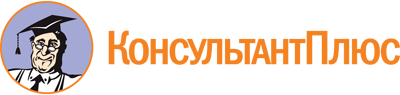 Закон Пермского края от 08.10.2015 N 549-ПК
(ред. от 06.11.2019)
"О регулировании действия законодательства Пермского края о налогах и сборах в отношении налогоплательщиков, с которыми заключен специальный инвестиционный контракт, об установлении налоговых ставок по налогу на имущество организаций и по налогу на прибыль организаций для указанной категории налогоплательщиков и о внесении изменения в Закон Пермской области "О налогообложении в Пермском крае"
(принят ЗС ПК 24.09.2015)Документ предоставлен КонсультантПлюс

www.consultant.ru

Дата сохранения: 18.07.2022
 8 октября 2015 годаN 549-ПКСписок изменяющих документов(в ред. Законов Пермского края от 29.06.2016 N 675-ПК,от 29.12.2016 N 51-ПК, от 01.11.2018 N 292-ПК, от 26.04.2019 N 387-ПК,от 06.11.2019 N 471-ПК)Со дня вступления в силу Закона Пермского края от 06.11.2019 N 471-ПК статья 3 применяется только к отношениям, возникающим при уплате соответствующих налогов налогоплательщиками с учетом следующих особенностей: ставка по налогу на имущество организаций, установленная статьей 3, для организаций, заключивших специальный инвестиционный контракт в соответствии с Федеральным законом "О промышленной политике в Российской Федерации", Законом Пермского края "О промышленной политике в Пермском крае" до 13 августа 2019 года, действует до налогового периода, в котором действие специального инвестиционного контракта прекращено либо специальный инвестиционный контракт расторгнут (часть 3 статьи 2 Закона Пермского края от 06.11.2019 N 471-ПК).Статья 3 применяется в отношении объектов основных средств, поставленных на учет не ранее 1 января 2015 года (абзац второй статьи 6 данного документа).Со дня вступления в силу Закона Пермского края от 06.11.2019 N 471-ПК статья 4 применяется только к отношениям, возникающим при уплате соответствующих налогов налогоплательщиками с учетом следующих особенностей: ставка по налогу на прибыль организаций, установленная статьей 4, для организаций, заключивших специальный инвестиционный контракт с Правительством Пермского края без участия Российской Федерации до 1 января 2019 года, действует до налогового периода, в котором действие специального инвестиционного контракта прекращено либо специальный инвестиционный контракт расторгнут; ставка по налогу на прибыль организаций, установленная статьей 4, для организаций, заключивших специальный инвестиционный контракт с Правительством Пермского края без участия Российской Федерации с 1 января 2019 года до 13 августа 2019 года, действует до налогового периода, в котором действие специального инвестиционного контракта прекращено либо специальный инвестиционный контракт расторгнут, но не позднее чем до 1 января 2023 года (часть 3 статьи 2 Закона Пермского края от 06.11.2019 N 471-ПК).